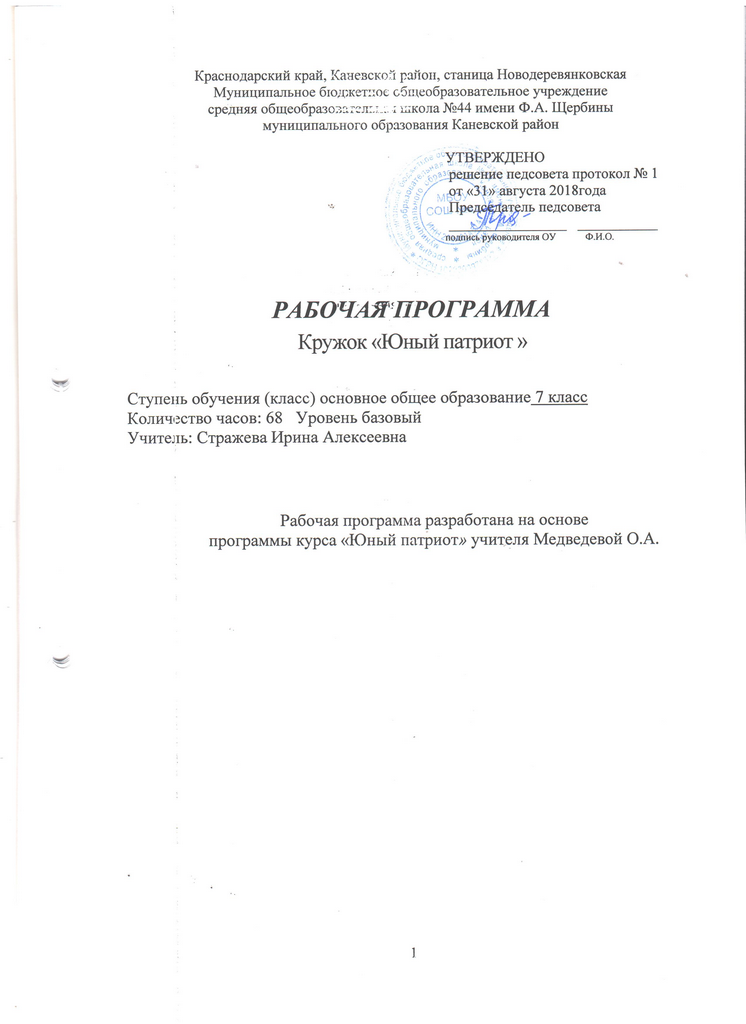 Программа курса «Юный патриот»Рабочая программа разработана на основе  программы   курса «Юный патриот» учителя Медведевой О.А.Спецкурс «Юный патриот» носит личностно ориентированный характер. Его цель – воспитание гуманного, творческого, социально активного человека, с уважением относящегося к культурному достоянию человечества.Ведущей задачей курса является воспитание патриотических чувств: любви к своему городу (селу), к своей Родине, её историческому прошлому и традициям; формирование обоснованного поведения в социальной среде и потребности участвовать в разнообразной поисковой, творческой созидательной деятельности в социуме.На этой основе у ребенка развивается чувство сопричастности к  жизни общества, формируются личностные качества культурного человека – доброта, терпимость, ответственность, патриотизм.При этом средствами курса целенаправленно создаются условия для развития у учащихся познавательных процессов, речи, эмоциональной сферы и творческих способностей, формирования учебной деятельности.Особенностью курса является возможность для реализации межпредметных связей дисциплин начальной школы. Курс «Юный патриот» использует и тем самым подкрепляет умения, полученные на уроках чтения, русского языка, математики, окружающего мира, музыки, изобразительного искусства, технологии и физической культуры.В основе методики преподавания курса «Юный патриот» лежит проблемно – поисковый метод, обеспечивающий реализацию развивающих задач. При этом используются разнообразные формы обучения: Учащиеся ведут наблюдения, выполняют практические работы, в том числе и исследовательского характера, различные творческие задания. Проводятся дидактические и ролевые игры, учебные диалоги. Для решения задач курса важны экскурсии и учебные прогулки, встречи с ветеранами воин, людьми военных профессий, организация посильной практической деятельности. Занятия могут проходить не только в классе, но и на улице, музее.В качестве дидактического материала могут быть использованы наборы плакатов с символами страны, края, села, школы; портреты участников ВО войны, великих полководцев; наборы открыток городов-героев; репродукции картин и фотоальбомы. Целесообразно использование ИКТ и ресурсов Интернета.Содержание программыРаздел I. Я – гражданин Россия -  наша Родина. Москва – столица Российского государства.Символы государства (герб, флаг, гимн). История появления символов.Краснодарский край. Символика края. Город Краснодар. Достопримечательности края. Люди и их занятия.Основание станицы. Новодеревянковская в наши дни. Достопримечательности. Знакомство с улицами родной станицы. История названий улиц. Правила поведения на улице.Я – ученик. Традиции школы. Символика школы. Правила поведения и обязанности школьника.Родной дом и семья. Члены семьи. Родословная. Внимательные и заботливые отношения в семье. Труд и отдых в семье.Народные праздники России (Рождество, Масленница, Троица). Русские народные песни и игры. Государственные праздники. Праздники в моей семье.Раздел II. Живые страницы прошлого Кто такие жители Кубани. Быт, нравы и культура народов.Сказания и былины о богатырях. Оружие богатырей. Что такое богатырская сила. Знакомство с творчеством художника В. Васнецова «Богатыри», «Витязь на распутье».Устное народное творчество. Русские героические сказки. Кого называют героем. Какими качествами обладает патриот.Доблесть русского солдата. Солдаты прошлого и настоящего. Что такое сила воли и духа. Образ русского солдата в устном народном творчестве (сказки, песни, пословицы и поговорки).Кто такой полководец. Русские полководцы Дмитрий Донской и Александр Невский и их деяния. Почитание героев народом. Образ полководца А.В. Суворова. Суворов и русский солдат. Наука побеждать. Суворовские училища. Царь Петр I. Потешные бои. Основание русской армии и флота. Россия – морская держава. Нахимовские училища.Обмундирование в России. История мундира.Виды войск и назначение.Раздел III. Прошлое рядомГород – герой Москва. Блокада Ленинграда. Дорога жизни. Сталинградская битва. Дом Павлова. Курская дуга.Край годы Великой Отечественной войны. Земляки – герои. История  памятника.Государственный праздник День защитника Отечества. История праздника. Есть профессия Родину защищать.Образ полководца Г.К.Жукова.Предполагаемые результаты реализации:Изучив курс «Юный патриот», учащиеся должны знать:название страны, региона, где живет учащийся, родного города (села);символику страны, края, села, школы;государственные праздники;имена великих полководцев и названия городов-героев, изученных в курсе.   должны уметь:описывать изученные события истории Отечества;оценивать поступки других с позиции добра и зла;уважительно относиться к своему дому, семье, истории русского народа;поступать сообразно полученным знаниям в реальных жизненных ситуациях.Календарно-тематическое планированиеСписок литературы для учителя:Т.С. Голубева. Государственная символика России//Начальная школа. – 2001, №7.Мой дом – моя Родина: Стихи и рисунки ленинградских детей / Сост. Л.А. Зыков.- Л., 1988.Н.А. Печень. Символы воинской славы. – М.: ВЛАДОС, 2004.И.А. Агапова, М.А. Давыдова. Мы – патриоты! - М.: «ВАКО», 2006.О.Е. Жиренко, Е.В. Лапина, Т.В. Киселева. Я – гражданин России! -  М.: «ВАКО», 2006.И.А. Агапова, М.А. Давыдова. Беседы о великих соотечественниках с детьми 5-7 лет. – М,: «ТЦ Сфера», 2005.Мы о селе стихами говорим. Сборник стихов к 230-летию села Александровского / Составители О.В. Карпинец, Л.Ф. Шубная. -  Новопавловск, 2007.для учеников:Серия книг «История России». – М: «Белый город», 2006.Я познаю мир: Дет. энцикл.:  История / Под общ. ред. О.Г. Хинн.- М.: ООО «Издательство АСТ-ЛТД», 1998.Народные русские сказки: Из сборника А.Н.Афанасьева.- М.: Худож. лит.,  2003.Литература Ставрополья: Учебник для начальной школы. – Ставрополь, Сервисшкола, 2000.5.  Л.Ф. Шубная. Свирель.- Ставрополь, 1998.№п\п№ в темеТема занятияЦель Содержание ДатаРаздел I. Я – гражданин (16ч)Раздел I. Я – гражданин (16ч)Раздел I. Я – гражданин (16ч)Раздел I. Я – гражданин (16ч)Раздел I. Я – гражданин (16ч)11Россия - Родина моя. развивать познавательный интерес к своей стране; дать понятия о символах государства, о происхождении и истории российского герба и флага, об их функциональном предназначении, о символическом значении цветов и образов; воспитывать у учащихся уважительное отношение к символам своего государства; формировать чувство гордости за свою Родину.Россия -  наша Родина. Москва – столица Российского государства. 22Символы государства – герб и флаг. Гимн России.Дать  понятия о символах государства, о происхождении и истории российского герба и флага, об их функциональном предназначении, о символическом значении цветов и образов; воспитывать у учащихся уважительное отношение к символам своего государства; формировать чувство гордости за свою Родину.Символы государства (герб, флаг, гимн). История появления символов.  33Родной край – частица России. Символика края.Вызвать  у детей интерес к познанию родного края; познакомить с символикой края, правами и обязанностями граждан; воспитывать любовь к родному краю, чувство патриотизма.Краснодарский край. Символика края. Город Краснодар. Достопримечательности края. Люди и их занятия.44Кубань – житница России. 55Достопримечательности Краснодарского края66Краснодар – столица казачьего края.77Морской форпост России.88Район, в котором я живу.Вызвать  у детей интерес к познанию родного края; познакомить с символикой края, правами и обязанностями граждан; воспитывать любовь к родному краю, чувство патриотизма.99Станица  моя родная.познакомить с историей основания родного села, его достопримечательностями.Основание станицы. Новодеревянковская в наши дни. Достопримечательности. 1010Экскурсия «Наша улица».познакомить с историей образования улиц родной станицы, развивать логическое мышление.Знакомство с улицами родной станицы. История названий улиц. Правила поведения на улице.1111Улицы нашего детства.1212Мы здесь живем.1313Заповедный уголок.1414Я - ученик.познакомить с традициями школы, её символикой, правилами поведения и обязанностями школьников; воспитывать чувство причастности к коллективу школы, её традициям; развивать желание поддерживать традиции школы и приумножать их.Я – ученик. Традиции школы. Символика школы. Правила поведения и обязанности школьника.1515Родной дом и семья. формирование понятия «я – сын (дочь)»; учить быть внимательными к близким людям, помогать им, поддерживать в трудную минуту; воспитывать чувство ответственности за честь семьи.Родной дом и семья. Члены семьи. Родословная. Внимательные и заботливые отношения в семье. Труд и отдых в семье.1616Традиции семьи. Примечай будни, а праздники сами придут.познакомить с традиционными народными праздниками России, формировать понятия «семейный праздник» и «семейная традиция»; развивать речевые умения.Народные праздники России (Рождество, Масленница, Троица). Русские народные песни и игры. Государственные праздники. Праздники в моей семье.Раздел II. Живые страницы прошлого (13ч)Раздел II. Живые страницы прошлого (13ч)Раздел II. Живые страницы прошлого (13ч)Раздел II. Живые страницы прошлого (13ч)Раздел II. Живые страницы прошлого (13ч)171Как жили наши предкипознакомить с происхождением народов севера; дать характеристику их личностных качеств, поведения, внешнего вида и быта, традициями на основе народных песен и игр; формировать личностные компетентности – открытость, доброжелательность.Кто такие жители Кубани. Быт, нравы и культура народов.182Народные обычаи на Кубани.193«Кубанский Третьяков».204Звездная песня Кубани.215Богатырская наша силапознакомить с народными сказаниями о русских богатырях и их воинской доблести; воспитывать чувство ответственности за свою Родину, чести и бескорыстия на примере исторических героев; развивать речевые умения.Сказания и былины о богатырях. Оружие богатырей. Что такое богатырская сила. Знакомство с творчеством художника В. Васнецова «Богатыри», «Витязь на распутье».226Русские героические сказки. развивать интерес к историческому прошлому своей страны через приобщение к устному народному творчеству; на примере героев сказок воспитывать патриотические чувства долга, чести и любви к Родине.Устное народное творчество. Русские героические сказки. Кого называют героем. Какими качествами обладает патриот.237Сказки родного края.248Русский солдат сам черт ему не брат.рассказать о непобедимости русского солдата, познакомить с понятием «дисциплина»; воспитывать потребность в самовоспитании..Доблесть русского солдата. Солдаты прошлого и настоящего. Что такое сила воли и духа. Образ русского солдата в устном народном творчестве (сказки, песни, пословицы и поговорки).259Русские полководцы. Дмитрий Донской и Александр Невский.создать у детей целостный образ Дмитрия Донского и Александра Невского как великих полководцев, почитаемых народом; Кто такой полководец. Русские полководцы Дмитрий Донской и Александр Невский и их деяния. Почитание героев народом. 2610Русские полководцы. А.В. Суворов.создать целостный, но противоречивый образ А.В. СувороваОбраз полководца А.В. Суворова. Суворов и русский солдат. Наука побеждать. Суворовские училища. 2711Военные забавы юного Петра.познакомить с ролью царя Петра Алексеевича в основании русской армии и флота; развивать логическое мышление.Царь Петр I. Потешные бои. Основание русской армии и флота. Россия – морская держава. Нахимовские училища.2812История   военной  символики  и  формы (мундира)Познакомить с военной символикой и формой,  историей ее образования.Обмундирование в России. История мундира.2913Виды войск в РоссииПознакомить с родами войск в России. Виды войск и назначение.Раздел III. Прошлое рядом (5ч)Раздел III. Прошлое рядом (5ч)Раздел III. Прошлое рядом (5ч)Раздел III. Прошлое рядом (5ч)Раздел III. Прошлое рядом (5ч)301Путешествие по городам – героям.пополнить знания школьников об отдельных страницах истории и культуры городов – героев; людях, оставивших след в памяти народа; воспитывать чувство гордости за героическое прошлое нашей страны  и благодарности защитникам Отечества; развивать умение работать в группах.Город – герой Москва. Блокада Ленинграда. Дорога жизни. Сталинградская битва. Дом Павлова. Курская дуга.312Наш край в годы Великой Отечественной войны.  расширить знания учащихся об истории родного края в годы Великой Отечественной войны, земляках - Героях Советского Союза.Край годы Великой Отечественной войны. Земляки – герои. 323История одного памятника. «Родина Мать зовет!»познакомить с историей основания памятника.История  памятника.334День защитника Отечества.познакомить с понятием «государственный праздник», историей праздника День защитника Отечества; формировать осознанную необходимость защищать Отечество, воспитывать уважительное отношение к армии, военной профессии; развивать смекалку и наблюдательность.Государственный праздник День защитника Отечества. История праздника. Есть профессия Родину защищать.345Маршал победы Г.К. Жуковсоздать целостный образ Маршала Победы Г.К.ЖуковаОбраз полководца Г.К.Жукова.